A Magyar Tudományos Akadémia Pécsi Területi Bizottság elnöketisztelettel meghívja a Magyar Tudomány Ünnepepécsi megnyitójáraHELYSZÍN: MTA PAB Székház(7624 Pécs, Jurisics M. utca 44.)IDŐPONT: 2014. november 7. péntek 11 óra PROGRAMMegnyitó: 	Kosztolányi György, az MTA PAB elnökeKöszöntőkDíjak átadásaTUDOMÁNYOS ELŐADÁSPálfy Péter Pál: Mire jó az algebra?KIÁLLÍTÁS:Bachman Zoltán: A hit templomaKérjük, részvételi szándékát jelezze 2014. november 3-ig a pab@tab.mta.hu  e-mail címen, vagy a +36 72/512-623-as telefonszámon.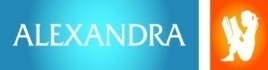 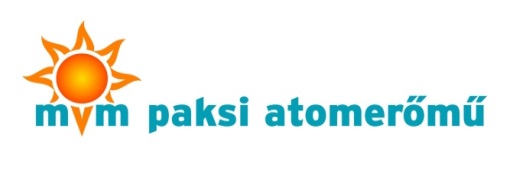 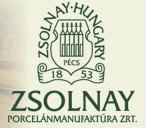 